MODELLO DI DOMANDA ASSEGNO PER IL NUCLEO FAMILIARE Al 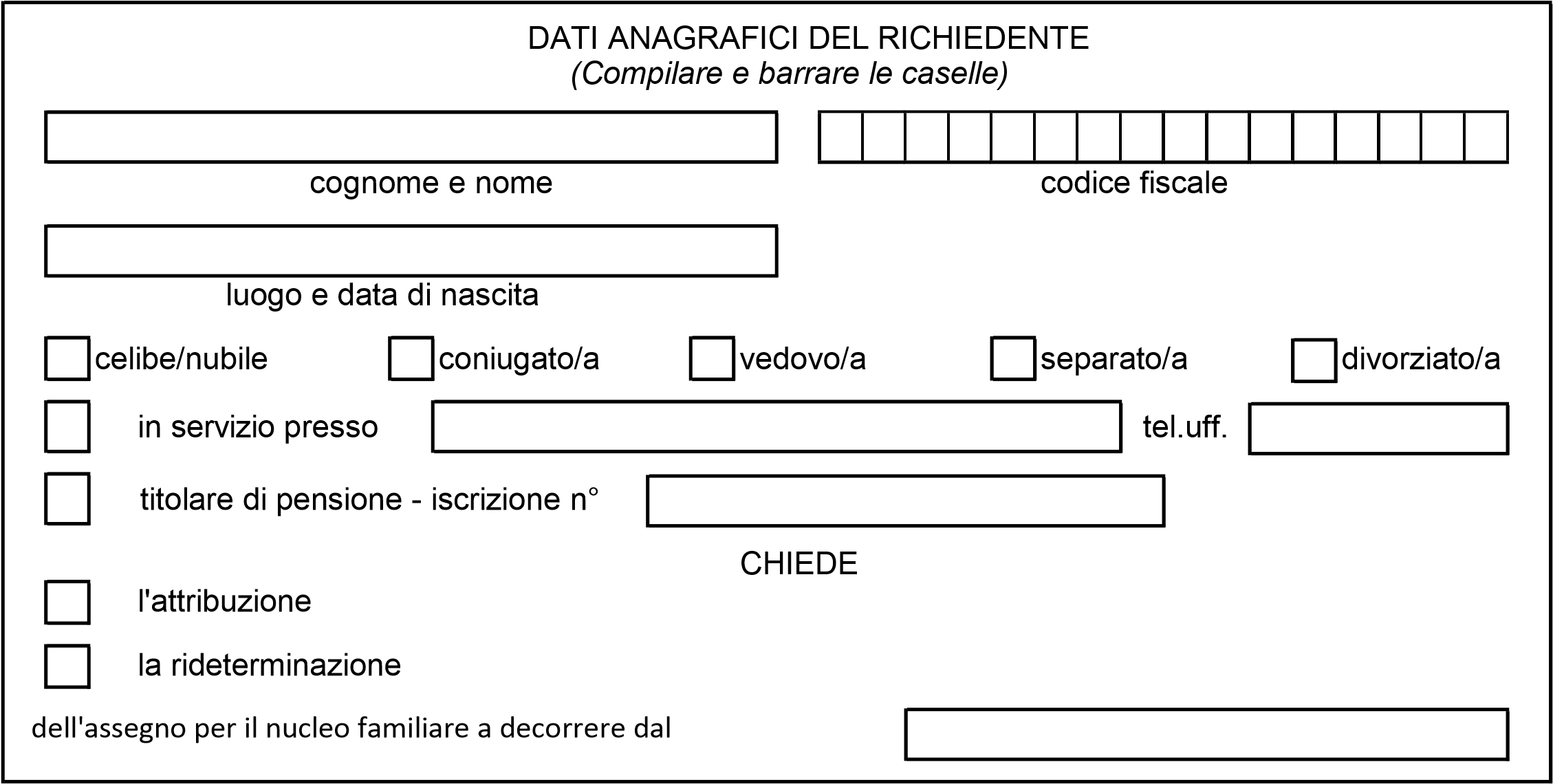 Data Firma del richiedente N.B.:  Le istanze e le dichiarazioni devono essere sottoscritte in presenza del dipendente addetto ovvero sottoscritte e presentate o inviate unitamente a copia del documento di riconoscimento di ciascuno dei sottoscrittori. Resta ferma la facoltà dell'amministrazione di sottoporre a verifica le notizie indicate nel presente modello di domanda. COMPOSIZIONE DEL NUCLEO FAMILIARE (Compilare) 	cognome e nome 	relazione di parentela 	data di nascita 	posiz. (*) (*) 	per ogni componente indicare, se presente, una o più delle seguenti posizioni: "S": studente. Per i figli di età compresa fra i 18 e i 21 anni aggiungere la lettera "M". "A": apprendista. Per i figli di età compresa fra i 18 e i 21 anni aggiungere la lettera "M". "I": 	persona che si trova, a causa di infermità o difetto fisico o mentale, nell'assoluta e perma- nente impossibilità di dedicarsi ad un proficuo lavoro ovvero minorenne con difficoltà per- sistente a svolgere le funzioni proprie della sua età (si allega, in quanto non ancora pre- sentata, la certificazione - o copia autenticata - rilasciata dalle competenti Commissioni sanitarie. "O": orfano/a DETERMINAZIONE DEL REDDITO FAMILIARE ANNUO (Compilare) Vanno considerati i redditi - assoggettabili ad Irpef, compresi quelli a tassazione separata, al lordo degli oneri deducibili e delle detrazioni d'imposta nonché i redditi esenti da imposta o assoggettati ad imposta sostitutiva, in quanto di importo superiore ed euro 1.032,91 annui (già lire 2.000.000) - percepiti dai componenti il proprio nucleo familiare indicati nel precedente riquadro,   nell'anno 	redditi 	dichiarante 	coniuge (*) 	altri familiari (**) 	totali REDDITO COMPLESSIVO 	(*) 	coniuge non legalmente ed effettivamente separato. (**) 	figli ed equiparati minorenni, maggiorenni fino a 21 anni studenti o apprendisti, maggiorenni inabili. fratelli, sorelle, nipoti, orfani minorenni o maggiorenni inabili. NOTE PER L'INDIVIDUAZIONE DEI REDDITI importi di cui ai punti 1, 2, 251 e 301 del CUD 2014. importi di cui ai punti 351 e 352 del CUD 2014; sono esclusi i trattamenti di fine rapporto e le anticipazioni su tali trattamenti. importi desumibili dai vigenti modelli fiscali (per il mod.730 vedere mod.730-3, righi 1, 2, 3, 5, 6,7,147 e 148;   per il modello UNICO vedere i dati riportati nei singoli quadri); vanno inclusi anche i redditi assoggettati a ritenuta d'imposta alla fonte o ad imposta sostitutiva (interessi su depositi, su titoli, ecc.) se superiori, complessivamente, ad euro 1.032,91 annui. DICHIARAZIONE DI RESPONSABILITA' DEL CONIUGE (Compilare e barrare la casella) Il/La sottoscritt 	cognome e nome 	luogo e data di nascita consapevole delle sanzioni previste per coloro che rendono attestazioni false, DICHIARA sotto la propria responsabilità che: per i soggetti indicati nella tabella della composizione del nucleo familiare non ha richiesto né richiederà altro trattamento di famiglia. Data Firma del coniuge DICHIARAZIONE DI RESPONSABILITA' DEL RICHIEDENTE (Compilare e barrare le caselle) Il/La sottoscritt 	cognome e nome 	luogo e data di nascita consapevole delle sanzioni previste per coloro che rendono attestazioni false, DICHIARA sotto la propria responsabilità che: per i soggetti indicati nella tabella della composizione del nucleo familiare non ha richiesto né richiederà altro trattamento di famiglia.  per i soggetti indicati nella tabella della composizione del nucleo familiare non è stato richiesto altro trattamento di famiglia da parte di persone che non compongono il nucleo familiare (ex coniuge, coniuge separato, convivente o altri);  le notizie indicate nel presente modello di domanda sono complete e veritiere; si impegna a segnalare le variazioni della situazione dichiarata entro 30 giorni. Data Firma del richiedente 